DETROIT CITY COUNCIL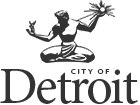 Calendar 2021JANUARY1       NEW YEARS DAY1-4   RECESS18     MARTIN LUTHER         KING DAY19       Evening Community            Meeting – District 4FEBRUARY1        CDBG/NOF          Deliberations8        CDBG/NOF          OVERVIEW10-12  CDBG/NOF           Deliberations16      City Council vote on  CDBG/NOF16     Evening Community         Meeting – District 2MARCH5       Mayor’s Budget             Address8-31  City Council        Budget Hearings16       Evening Community           Meeting – At-LargeAPRIL1-6  City Council  Budget Hearings 2    GOOD FRIDAY5     Public Hearing—Budget7     City Council Vote on Budget13    Mayor’s Veto, if applicable16    City Council Veto         Override, if applicable19 –26   RECESSMAY18       Evening Community           Meeting – District 631        MEMORIAL DAYJUNE15   Evening Community        Meeting – District 3TBD  FORD FireworksJULY4    INDEPENDENCE DAY28-31   RECESSAUGUST1-31   RECESSSEPTEMBER1-3   RECESS6      LABOR DAY20-23  Mackinac Policy           Conference27    Evening Community        Meeting – District 5TBD Congressional Black Caucus Annual Legislative Conf.OCTOBER19   Evening Community       Meeting – District 1TBD Community Budget        Informational Conf. NOVEMBER11         VETERAN’S DAY16         Evening Community             Meeting – District 724-30   RECESS25        THANKSGIVING      DAY26         DAY AFTER             THANKSGIVINGDECEMBER1-31   RECESS          (until Jan 3rd)24       CHRISTMAS EVE27       CITY’S CHRISTMAS HOLIDAY OBSERVANCETBD  CAYMC CLOSED31      NEW YEAR’S EVE